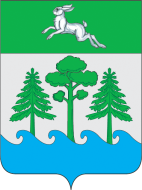 АДМИНИСТРАЦИЯ ГОРОДА КОНАКОВО П О С Т А Н О В Л Е Н И Е14.05.2012 г.                                 г. Конаково                                           № 225    О признании утратившим силуПостановления Главы администрацииГорода Конаково № 330 от 16.06.2009 г.                 В соответствии со ст. 48 Федерального закона от 06.10.2003г. № 131-ФЗ «Об общих принципах организации местного самоуправления в Российской Федерации», рассмотрев техническое заключение ООО Проектное бюро «Ротонда», в целях сохранения имущества находящегося в собственности МО «Городское поселение город Конаково»  ПОСТАНОВЛЯЮ:		1.	Признать утратившим силу Постановление Главы администрации города Конаково от 16.06.2009 г. № 330 «Об утверждении заключения № 1 от 12 мая 2009 г.».  		2. Настоящее Постановление вступает в силу со дня его принятия и подлежит официальному опубликованию  в общественно-политической газете «Конаковская панорама».  Главы администрациигорода Конаково                                                                                                О.В. Шаталов